1/ Porteur de projet (structure d’éducation à l’environnement)Structure porteuse : …………………………………………………………………………………………………………………………Contact (nom, prénom, téléphone et adresse mail) :………………………………………………………………………………………………………………………………………………………………………………………………………………………………………………………………………………………………………………………………………………………………………………………………………………………………………………………………………………………Objet(s) / finalité de la structure ……………………………………………………………………………………………………………………………………………………………………………………………………………………………………………………………………………………………………………………………………………………………………………………………………………………………………………………………………………………………………………………………………………………………………………………………………………………………………………………2/ Type de projet Ecole dehors Aire terrestre éducative Club « connaître et protéger la nature » Autres, précisez : …………………………………………………………………………………………………………………………..3/ Présentation du projetNom et adresse de l’établissement scolaire ………………………………………………………………………………………………………………………………………………………………………………………………………………………………………………………………………………………………………………………………………………………………………………………………………………………………………………………………………………………………………………………………………………………………………………………………………………………………………………………………………………………………………………………………………………………………………………………………………………………………………………………………………………………………………………………………………………………………………………Nombre de classes, niveaux et nombre d’élèves concernés :…………………………………………………………………………………………………………………………………………………………………………………………………………………………………………………………………………………………………………………………Zone REP ou REP+□ oui□ nonPrésentation : objectifs, motivations, calendrier, lieu de sortie…………………………………………………………………………………………………………………………………………………………………………………………………………………………………………………………………………………………………………………………………………………………………………………………………………………………………………………………………………………………………………………………………………………………………………………………………………………………………………………………………………………………………………………………………………………………………………………………………………………………………………………………………………………………………………………………………………………………………………………………………………………………………………………………………………………………………………………………………………………………………………………………………………………………………………………………………………………………………………………………………………………………………………………………………………………………………………………………………………Méthodologie, outils prévus pour les interventions à l’extérieur…………………………………………………………………………………………………………………………………………………………………………………………………………………………………………………………………………………………………………………………………………………………………………………………………………………………………………………………………………………………………………………………………………………………………………………………………………………………………………………………………………………………………………………………………………………………………………………………………………………………………………………………………………………………………………………………………………………………………………………………………………………………………………………………………………………………………………………………………………………………………………………………………………………………………………………………………………………………………………Gouvernance, partenaires associés et niveau d’implication, implication de l’enseignant.e et éventuellement du public cible à la définition du projet…………………………………………………………………………………………………………………………………………………………………………………………………………………………………………………………………………………………………………………………………………………………………………………………………………………………………………………………………………………………………………………………………………………………………………………………………………………………………………………………………………………………………………………………………………………………………………………………………………………………………………………………………………………………………………………………………………………………………………………………………………………………………………………………………………………………………………………………………………………………………………………………………………………………………………………………………………………………………………Bilan, évaluation, restitution et moyens de communication prévus …………………………………………………………………………………………………………………………………………………………………………………………………………………………………………………………………………………………………………………………………………………………………………………………………………………………………………………………………………………………………………………………………………………………………………………………………………………………………………………………………………………………………………………………………………………………………………………………………………………………………………………………………………………………………………………………………………………………………………………………………………………………………………………………………………………………………………………………………………………………………………………………………………………………………………………………………………………………………………NB : Logo du conseil régional, obligatoire sur les supports de communication : https://www.bourgognefranchecomte.fr/recherche?key=logoNombre de personnes sensibilisées (précisez directes et indirectes) : ……………………………………………………………………………………………………………………………………………………………4/ Budget (page suivante) Hors taxe 	OU 	 Toutes taxes comprisesContact : Conseil régional Bourgogne-Franche-ComtéDirection de l’EnvironnementService Eau, déchets, éducation à l’environnement et au développement durable (EDEEDD)17 boulevard de la Trémouille - CS 23502 – 21035 DIJON CEDEXNadège Fauvey nadege.fauvey@bourgognefranchecomte.fr – 03 80 44 36 01BUDGET1 PREVISIONNEL DE L’ACTIONPériode du .../…/… au …/…/…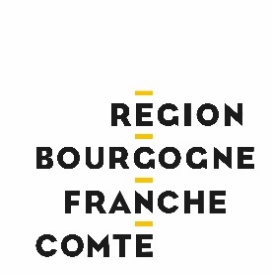 DOSSIER TYPE APPEL A PROJETSEDUCATION A L’ENVIRONNEMENT ET AU DEVELOPPEMENT DURABLE« DEHORS ! »Direction de l’EnvironnementDOSSIER TYPE APPEL A PROJETSEDUCATION A L’ENVIRONNEMENT ET AU DEVELOPPEMENT DURABLE« DEHORS ! »Direction de l’EnvironnementDOSSIER TYPE APPEL A PROJETSEDUCATION A L’ENVIRONNEMENT ET AU DEVELOPPEMENT DURABLE« DEHORS ! »Direction de l’EnvironnementPièces à fournirCommunes à tous les porteursPièces à fournirCommunes à tous les porteursPièces à fournirCommunes à tous les porteursPièces à fournirCommunes à tous les porteursPièces à fournirCommunes à tous les porteursPièces à fournirCommunes à tous les porteursPièces à fournirCommunes à tous les porteursPièces à fournirCommunes à tous les porteursPièces à fournirCommunes à tous les porteursPièces à fournirCommunes à tous les porteursFormulaire type de demande de subvention dûment complétéFormulaire type de demande de subvention dûment complétéFormulaire type de demande de subvention dûment complétéPlan de financement HT ou TTC – Dépenses et recettes, équilibréPlan de financement HT ou TTC – Dépenses et recettes, équilibréPlan de financement HT ou TTC – Dépenses et recettes, équilibréCourrier adressé à la Présidente Marie-Guite DUFAY, sollicitant l’aide de la Région et signé par une personne habilitéeCourrier adressé à la Présidente Marie-Guite DUFAY, sollicitant l’aide de la Région et signé par une personne habilitéeCourrier adressé à la Présidente Marie-Guite DUFAY, sollicitant l’aide de la Région et signé par une personne habilitéeRelevé d’identité bancaire (RIB)Relevé d’identité bancaire (RIB)Relevé d’identité bancaire (RIB)Numéro SIRET (en l’absence de n°, faire une demande à l’INSEE)Numéro SIRET (en l’absence de n°, faire une demande à l’INSEE)Numéro SIRET (en l’absence de n°, faire une demande à l’INSEE)Attestation assujettissement à la TVA pour les dépenses relatives à l’opération présentéeAttestation assujettissement à la TVA pour les dépenses relatives à l’opération présentéeAttestation assujettissement à la TVA pour les dépenses relatives à l’opération présentéeAttestation assujettissement à la TVA pour les dépenses relatives à l’opération présentéeCV et diplôme(s) de l’accompagnant.e professionnel.le de l‘EEDDCV et diplôme(s) de l’accompagnant.e professionnel.le de l‘EEDDCV et diplôme(s) de l’accompagnant.e professionnel.le de l‘EEDDCollectivités, établissements publicsCollectivités, établissements publicsCollectivités, établissements publicsCollectivités, établissements publicsCollectivités, établissements publicsCollectivités, établissements publicsCollectivités, établissements publicsCollectivités, établissements publicsCollectivités, établissements publicsCollectivités, établissements publicsDélibération sollicitant l’aide de la RégionDélibération sollicitant l’aide de la RégionDélibération sollicitant l’aide de la RégionDélibération sollicitant l’aide de la RégionDélibération sollicitant l’aide de la RégionNuméro SIRET + Code APENuméro SIRET + Code APENuméro SIRET + Code APENuméro SIRET + Code APENuméro SIRET + Code APECoordonnées du comptable assignataire, tamponné et signé du.de la trésorier.eCoordonnées du comptable assignataire, tamponné et signé du.de la trésorier.eCoordonnées du comptable assignataire, tamponné et signé du.de la trésorier.eCoordonnées du comptable assignataire, tamponné et signé du.de la trésorier.eCoordonnées du comptable assignataire, tamponné et signé du.de la trésorier.eAssociationsAssociationsAssociationsAssociationsAssociationsAssociationsAssociationsAssociationsAssociationsAssociationsStatuts de l’organisme (si première demande) ou éventuelles modifications ultérieuresStatuts de l’organisme (si première demande) ou éventuelles modifications ultérieuresStatuts de l’organisme (si première demande) ou éventuelles modifications ultérieuresStatuts de l’organisme (si première demande) ou éventuelles modifications ultérieuresStatuts de l’organisme (si première demande) ou éventuelles modifications ultérieuresDate d’insertion au Journal Officiel (fournir l’extrait de parution, s’il s’agit d’une première demande)Date d’insertion au Journal Officiel (fournir l’extrait de parution, s’il s’agit d’une première demande)Date d’insertion au Journal Officiel (fournir l’extrait de parution, s’il s’agit d’une première demande)Date d’insertion au Journal Officiel (fournir l’extrait de parution, s’il s’agit d’une première demande)Date d’insertion au Journal Officiel (fournir l’extrait de parution, s’il s’agit d’une première demande)Liste des responsables, membres du CA ou du bureauListe des responsables, membres du CA ou du bureauListe des responsables, membres du CA ou du bureauListe des responsables, membres du CA ou du bureauListe des responsables, membres du CA ou du bureauDécision de l’organe dirigeant sollicitant l’aide de la Région (Compte-rendu ou PV d’Assemblée Générale, programme annuel,…)Décision de l’organe dirigeant sollicitant l’aide de la Région (Compte-rendu ou PV d’Assemblée Générale, programme annuel,…)Décision de l’organe dirigeant sollicitant l’aide de la Région (Compte-rendu ou PV d’Assemblée Générale, programme annuel,…)Décision de l’organe dirigeant sollicitant l’aide de la Région (Compte-rendu ou PV d’Assemblée Générale, programme annuel,…)Décision de l’organe dirigeant sollicitant l’aide de la Région (Compte-rendu ou PV d’Assemblée Générale, programme annuel,…)Bilan et compte de résultat du dernier exercice clos, sauf pour les organismes ayant au moins deux ans d’existence et qui font une première demande de subvention, pour lesquels la fourniture des bilans et comptes de résultat des deux derniers exercices est obligatoireBilan et compte de résultat du dernier exercice clos, sauf pour les organismes ayant au moins deux ans d’existence et qui font une première demande de subvention, pour lesquels la fourniture des bilans et comptes de résultat des deux derniers exercices est obligatoireBilan et compte de résultat du dernier exercice clos, sauf pour les organismes ayant au moins deux ans d’existence et qui font une première demande de subvention, pour lesquels la fourniture des bilans et comptes de résultat des deux derniers exercices est obligatoireBilan et compte de résultat du dernier exercice clos, sauf pour les organismes ayant au moins deux ans d’existence et qui font une première demande de subvention, pour lesquels la fourniture des bilans et comptes de résultat des deux derniers exercices est obligatoireBilan et compte de résultat du dernier exercice clos, sauf pour les organismes ayant au moins deux ans d’existence et qui font une première demande de subvention, pour lesquels la fourniture des bilans et comptes de résultat des deux derniers exercices est obligatoireSi l’association exerce une activité économique, liste des concours financiers et/ou subventions en nature en provenance de toute collectivité publique dont le demandeur a bénéficié au cours des trois dernières annéesSi l’association exerce une activité économique, liste des concours financiers et/ou subventions en nature en provenance de toute collectivité publique dont le demandeur a bénéficié au cours des trois dernières annéesSi l’association exerce une activité économique, liste des concours financiers et/ou subventions en nature en provenance de toute collectivité publique dont le demandeur a bénéficié au cours des trois dernières annéesSi l’association exerce une activité économique, liste des concours financiers et/ou subventions en nature en provenance de toute collectivité publique dont le demandeur a bénéficié au cours des trois dernières annéesSi l’association exerce une activité économique, liste des concours financiers et/ou subventions en nature en provenance de toute collectivité publique dont le demandeur a bénéficié au cours des trois dernières annéesAttestation sur l’honneur précisant que le demandeur est en situation régulière à l’égard de la réglementation, notamment fiscale, sociale et environnementaleAttestation sur l’honneur précisant que le demandeur est en situation régulière à l’égard de la réglementation, notamment fiscale, sociale et environnementaleAttestation sur l’honneur précisant que le demandeur est en situation régulière à l’égard de la réglementation, notamment fiscale, sociale et environnementaleAttestation sur l’honneur précisant que le demandeur est en situation régulière à l’égard de la réglementation, notamment fiscale, sociale et environnementaleAttestation sur l’honneur précisant que le demandeur est en situation régulière à l’égard de la réglementation, notamment fiscale, sociale et environnementaleEntreprisesEntreprisesEntreprisesEntreprisesEntreprisesEntreprisesEntreprisesEntreprisesEntreprisesEntreprisesStatut juridique de l’entreprise (si première demande) ou éventuelles modifications ultérieuresStatut juridique de l’entreprise (si première demande) ou éventuelles modifications ultérieuresStatut juridique de l’entreprise (si première demande) ou éventuelles modifications ultérieuresStatut juridique de l’entreprise (si première demande) ou éventuelles modifications ultérieuresStatut juridique de l’entreprise (si première demande) ou éventuelles modifications ultérieuresListe des dirigeantsListe des dirigeantsListe des dirigeantsListe des dirigeantsListe des dirigeantsDate d’inscription au registre du commerce ou des métiers et code NAF/APEDate d’inscription au registre du commerce ou des métiers et code NAF/APEDate d’inscription au registre du commerce ou des métiers et code NAF/APEDate d’inscription au registre du commerce ou des métiers et code NAF/APEDate d’inscription au registre du commerce ou des métiers et code NAF/APEListe des concours financiers et/ou subventions en nature en provenance de toute collectivité publique dont le demandeur a bénéficié au cours des trois dernières annéesListe des concours financiers et/ou subventions en nature en provenance de toute collectivité publique dont le demandeur a bénéficié au cours des trois dernières annéesListe des concours financiers et/ou subventions en nature en provenance de toute collectivité publique dont le demandeur a bénéficié au cours des trois dernières annéesListe des concours financiers et/ou subventions en nature en provenance de toute collectivité publique dont le demandeur a bénéficié au cours des trois dernières annéesListe des concours financiers et/ou subventions en nature en provenance de toute collectivité publique dont le demandeur a bénéficié au cours des trois dernières annéesBilans, comptes de résultat, liasse fiscale des trois derniers exercices closBilans, comptes de résultat, liasse fiscale des trois derniers exercices closBilans, comptes de résultat, liasse fiscale des trois derniers exercices closBilans, comptes de résultat, liasse fiscale des trois derniers exercices closBilans, comptes de résultat, liasse fiscale des trois derniers exercices closAttestation sur l’honneur précisant que le demandeur est en situation régulière à l’égard de la réglementation, notamment fiscale, sociale et environnementaleAttestation sur l’honneur précisant que le demandeur est en situation régulière à l’égard de la réglementation, notamment fiscale, sociale et environnementaleAttestation sur l’honneur précisant que le demandeur est en situation régulière à l’égard de la réglementation, notamment fiscale, sociale et environnementaleAttestation sur l’honneur précisant que le demandeur est en situation régulière à l’égard de la réglementation, notamment fiscale, sociale et environnementaleAttestation sur l’honneur précisant que le demandeur est en situation régulière à l’égard de la réglementation, notamment fiscale, sociale et environnementaleCHARGESMontantPRODUITSMontantCHARGES DIRECTESCHARGES DIRECTESRESSOURCES DIRECTESRESSOURCES DIRECTES60 — Achats70 — Vente de produits finis, demarchandises, prestations de servicesPrestations de services73 – Dotations et produits de tarificationAchats matières et fournitures74- Subventions d’exploitation2Autres fournituresEtat : préciser les ministères, directions ou services déconcentrés sollicités61 – Services extérieurs-Locations-Entretien et réparationConseils régionaux :Assurance-DocumentationConseils départementaux :62 – Autres services extérieurs-Rémunérations intermédiaires et honorairesCommunes, communautés de communes ou d’agglomérations, …Publicité, publication-Déplacements, missions-Services bancaires, autres-63 – Impôts et taxesOrganismes sociaux (CAF, etc, détailler) :Impôts et taxes sur rémunération-Autres impôts et taxesFonds européens (FSE, FEDER, etc)64- Charges de personnel-Rémunération des personnelsL’agence de services et de paiement (emplois aidés)Charges socialesAutres établissements publicsAutres charges de personnelAides privées (fondation)65- Autres charges de gestion courante75 – Autres produits de gestion courante66- Charges financièresDont cotisations, dons manuels ou legs, mécénat76 – Produits financiers67- Charges exceptionnelles77 – Produits exceptionnels68- Dotation aux amortissements, provisions et engagements à réaliser sur ressources affectées78 — Reprises sur amortissements et provisions69 – Impôt sur les bénéfices (IS) ; Participation des salariés79 –Transfert de chargesTOTAL DES CHARGESTOTAL DES PRODUITSExcédent prévisionnel (bénéfice)Insuffisance prévisionnelle (déficit)CONTRIBUTIONS VOLONTAIRESCONTRIBUTIONS VOLONTAIRESCONTRIBUTIONS VOLONTAIRESCONTRIBUTIONS VOLONTAIRES86- Emplois des contributions volontairesen nature87 - Contributions volontaires en natureSecours en natureBénévolatMise a disposition gratuite de biens etprestationsPrestations en naturePersonnel bénévoleDons en natureTOTALTOTALLa subvention de ……………. € représente …….. % du total des produits :(montant demandé/total des produits) x 100La subvention de ……………. € représente …….. % du total des produits :(montant demandé/total des produits) x 100La subvention de ……………. € représente …….. % du total des produits :(montant demandé/total des produits) x 100La subvention de ……………. € représente …….. % du total des produits :(montant demandé/total des produits) x 100